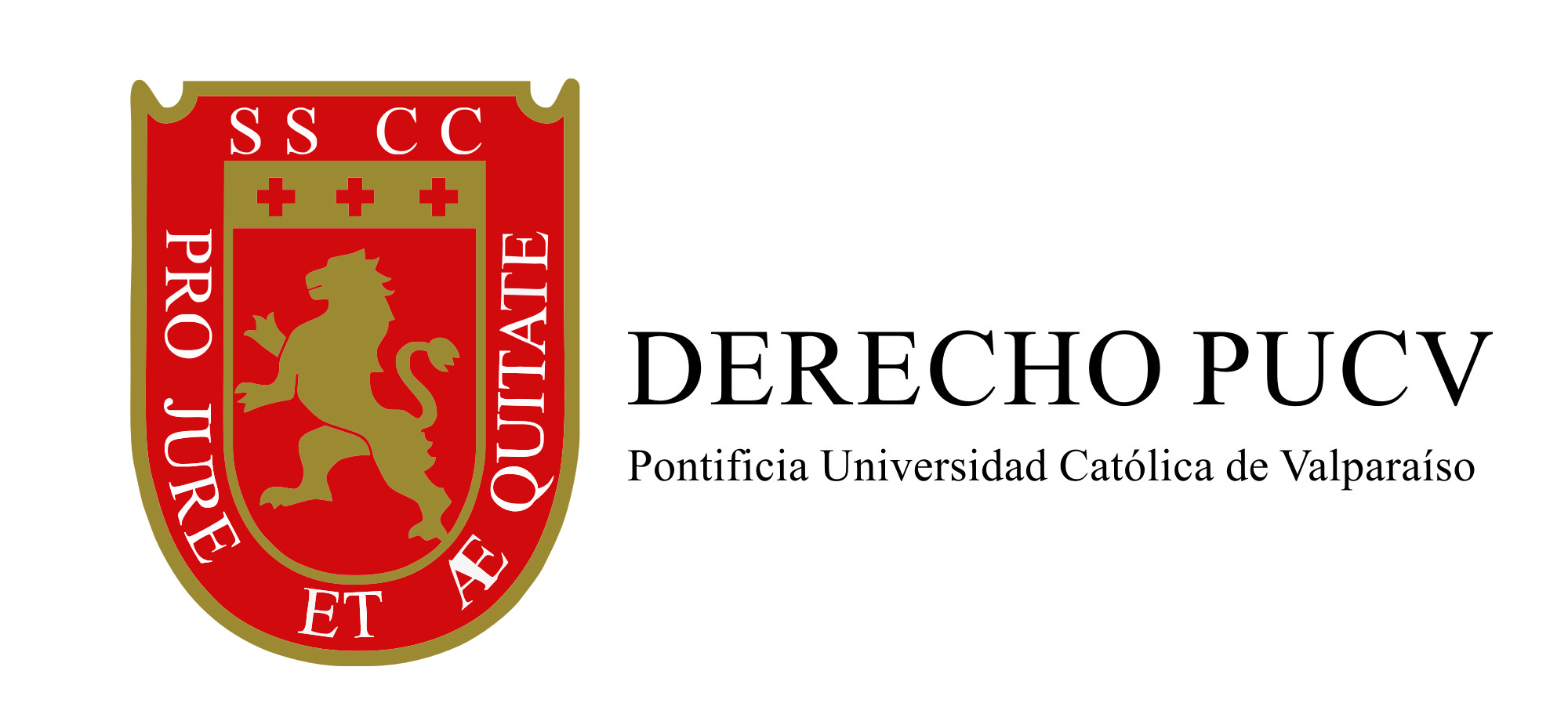 Ayudas para Movilidad EstudiantilEscuela de Derecho PUCVFORMULARIO DE SOLICITUDDocumentación requerida:Certificación de alumno regular y avance curricular disponible en el Navegador Académico.Certificado de aceptación en universidad de destino.Certificado de notas.Antecedentes extracurriculares.Documentos que acrediten situación socioeconómica.La participación en la convocatoria de movilidad estudiantil implica aceptación de los dispuesto en la Res. Nº 5/2022-F; Nº8/2022-DEn señal de aceptación firma:  ________________________________________________________________Nombre solicitante:RUT:Correo electrónico:Universidad de destino:Actividad que realizará:Institución participa de Sui Iuris (marcar con círculos):                      Sí               NoCuenta con ayudas o becas externas o de otras unidades de la Universidad:                                                                                                                                         Sí               NoFundamentación (en caso de requerir espacio adicional añadir un anexo)